Cultural Affairs Division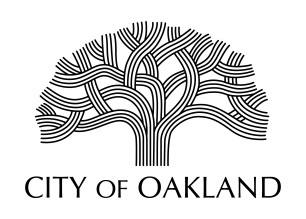 Economic & Workforce Development DepartmentPublic Art Advisory CommitteeRegular MeetingJanuary 8, 20245:30 - 7:30 pmMEETING CANCELLED Next meeting: February 5, 2024Hearing Room 31 Frank Ogawa Plaza, Oakland CA 94612Agenda with City Hall Meeting Room location and Zoom Link will be posted 2/2/24Oakland Cultural Affairs - Public Art Program, 1 Frank H. Ogawa Plaza, 9th fl. Oakland, CA 94612 www.oaklandculturalarts.org